Муниципальное бюджетное дошкольное образовательное учреждение Детский сад  «Тополёк»    ПРИКАЗ  31.08.2018 г                                      № 112-ОД                            г. СемикаракорскВ соответствии с Федеральным законом  от 24.11.2995 №181-ФЗ «О социально защите инвалидов в Российской Федерации», Федеральным законом о 24.07.1998 № 124-ФЗ «Об основных гарантиях прав ребенка в Российской Федерации», Указом Президента Российской Федерации от 07.05.2012 № 597 «О мероприятиях по реализации государственной социальной политики», распоряжением Правительства Российской Федерации от  15.10.2012 № 1921-р,  законом Российской Федерации от 29.12.2012 №273-ФЗ «Об образовании в Российской Федерации», постановлением Администрации Семикаракорского района от24.06.2015 № 648 «О внесении изменений в постановление Администрации Семикаракорского района  от 15.10.2013 № 1596 «Об утверждении муниципальной программы Семикаракорского района «Доступная среда», в целях создания необходимых условий   для инклюзивного образования детей инвалидов и детей с ограниченными возможностями здоровья,ПРИКАЗЫВАЮ:Утвердить комплекс мер по созданию условий для инклюзивного образования детей-инвалидов и детей с ограниченными возможностями здоровья в образовательных   учреждениях Семикаракорского района на 2018 – 2019 учебный год (Приложение 1).Разработать  планы мероприятий в ДОУ по созданию условий для инклюзивного образования детей-инвалидов и детей с ограниченными возможностями здоровья, обучающихся в образовательных учреждениях (срок исполнения -  до 03.09.2018).Обеспечить исполнение комплекса мер по созданию условий для инклюзивного образования детей-инвалидов и детей с ограниченными возможностями здоровья  ДОУ в соответствии со сроками, указанными в плане мероприятий.Заведующему пролонгировать Положение, которое определяет  порядок организации инклюзивного образования в учреждении (срок исполнения - до 03.09.2018).Утвердить списочный состав детей, включенных в инклюзивное образовательное пространство ДОУ в 2018 – 2019 учебном году (срок исполнения – до 07.09.2018).( Приложение 2)Создать условия  для организации инклюзивного образования детей с ограниченными возможностями здоровья с учетом особенностей и образовательных потребностей обучающихся  с ограниченными возможностями здоровья.Воспитателям Сологубовой И.М, Беликовой Н.С. Назаровой Е.В. :Обеспечить реализацию основных общеобразовательных программ, обеспечивающих совместное обучение детей с ограниченными возможностями здоровья и лиц, не имеющих нарушений развития.Создать необходимые условия для коррекции нарушений развития и социальной адаптации, обучающихся с ограниченными возможностями здоровья в соответствии с действующим законодательством.Организовать проведение мероприятий по формированию благоприятного психологического климата для детей с ограниченными возможностями здоровья в образовательном учреждении.Заведующему создать условия и организовать дополнительное профессиональное  образование педагогических работников по вопросам инклюзивного образования.Контроль исполнения настоящего приказа оставляю за собой.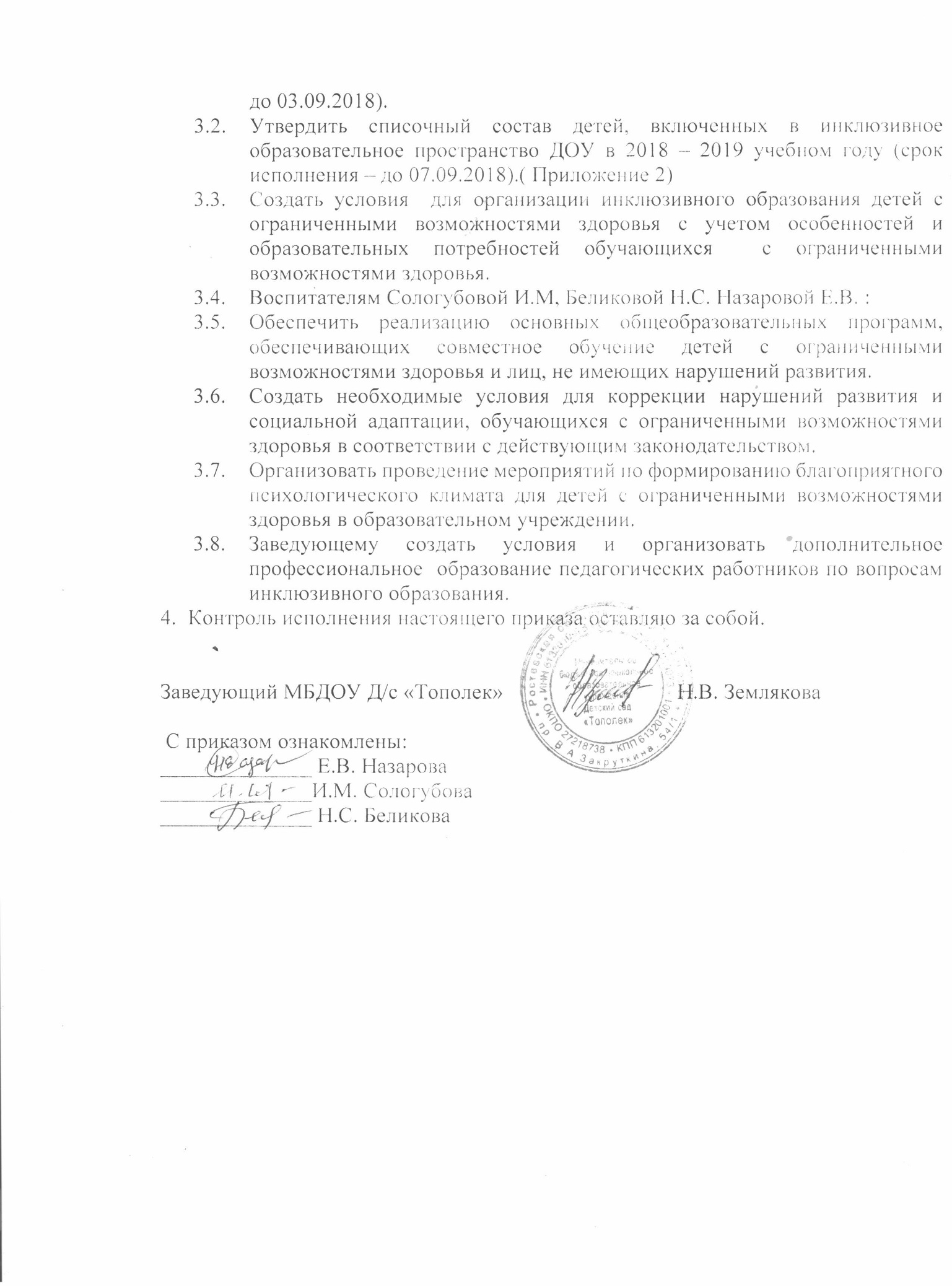 Приложение №1 к приказу от  31.08.2018 № 112-ОДКомплекс мер по созданию условий для инклюзивного образования детей-инвалидов и детей с ограниченными возможностями здоровья в Муниципальном бюджетном дошкольном образовательном учреждении Детский сад «Тополек»на 2018 – 2019 учебный год  Приложение №2 к приказу от  31.08.2018 № 112-ОДСписок детей –инвалидов , детей с ОВЗ, посещающих МБДОУ Д/с «Тополек» Детей –инвалидов , детей с ОВЗ на 01.09.2018 г. - нет№ ппМероприятияФормы работыКатегорияСроки проведенияОтветственные Аналитико-статистическое направлениеАналитико-статистическое направлениеАналитико-статистическое направлениеАналитико-статистическое направлениеАналитико-статистическое направлениеАналитико-статистическое направление1Формирование  банка детей - инвалидов и детей с ОВЗ от  2до 7 лет в ДОУСбор и обработка информациидети от 2до 7летАвгуст - сентябрьЗаведующий, воспитатели2Формирование банка данных о педагогах, осуществляющих образовательный процесс детей с ОВЗ, детей-инвалидовСбор и обработка информацииОбразовательное учреждениеежеквартальноЗаведующийМетодическое обеспечениеМетодическое обеспечениеМетодическое обеспечениеМетодическое обеспечениеМетодическое обеспечениеМетодическое обеспечение1Участие в областных и  зональных совещаниях, семинарах-совещаниях, практических семинарах, консультациях по развитию инклюзивного образования в Ростовской областисовещанияЗаведующий, воспитателиВесь период  Заведующий2. Содействие в организации  работы психолого-медико-педагогических консилиумов в соответствии с индивидуальными потребностями детей с ограниченными возможностями здоровья.Заседания ПМПкОбучающиеся, родителиВесь периодЗаведующий, воспитатели3. Участие в организации сопровождения психолого-медико- педагогических консилиумов  образовательных учреждений:1.«Организация деятельности специалистов психолого-медико-педагогического сопровождения в образовательном учреждении»2.«Задачи и виды сопровождающей деятельности педагога-психолога в рамках  школьного ПМПк»Районные семинарыЗаведующий,воспитатели,  Октябрь 2018Январь 2019Заведующий, воспитатели4.  Участие в проведение семинара «Инклюзивное образование детей в ОУ в соответствии с ФЗ № 273 от 29.12.2012 «Об образовании в Российской Федерации».семинарвоспитатели,Ноябрь 2018Заведующий5 Участие в проведении семинара «Организация профориентационной работы с детьми с ограниченными возможностями здоровья»семинарЗаведующий,воспитателиДекабрь 2018ЗаведующийИнформационно-просветительское направлениеИнформационно-просветительское направлениеИнформационно-просветительское направлениеИнформационно-просветительское направлениеИнформационно-просветительское направлениеИнформационно-просветительское направление1.Формирование толерантного отношения в обществе к проблемам детей-инвалидов.Участие в декаде инвалидов, проведение мероприятийУчастники образовательных отношенийдекабрь 2018Заведующий , воспитатели2.Пропаганда возможностей и достижений детей с ОВЗ.Выставки художественного творчества, смотр-конкурс художественной самодеятельности «Таланты без границ», публикации в СМИОбучающиеся, воспитатели, СМИВесь периодЗаведующий , воспитатели3.Информирование населения о предоставлении образовательных услуг для детей с ограниченными возможностями здоровья.Информация на сайтахЗаведующийВесь период Заведующий,воспитатели4.Информирование общественности о развитии  инклюзивного образования в Ростовской области и Семикаракорском районе.Публикации в СМИ,  участие в круглых столах, конференцияхЗаведующий,воспитателиВесь периодЗаведующий,воспитатели5.Расширение социальных контактов детей с ОВЗ, привлечение детей с ОВЗ к  участию в  мероприятиях.Проведение мероприятийОбучающиеся ДОУ, воспитателиВесь периодВоспитатели6.Формирование позитивного отношения к здоровому образу жизни.Беседы, семинары, публикации в СМИЗаведующий,воспитателиВесь периодЗаведующий,воспитателиОбразовательная деятельностьОбразовательная деятельностьОбразовательная деятельностьОбразовательная деятельностьОбразовательная деятельностьОбразовательная деятельность1.Обследование детей с целью определения будущего образовательного маршрута.Заседания ПМПКОбучающиеся  ДОУВесь периодЗаведующий воспитатели2.Проведение коррекционной работы с обучающимися. Индивидуальное консультированиеОбучающиеся  ДОУВесь периодВоспитатели3.Индивидуальное консультирование детей и  родителей.Индивидуальное консультированиеУчастники образовательных отношенийВесь периодЗаведующий, воспитатели4.Психолого-педагогическое и учебно-методическое сопровождение родителей (законных представителей) детей с ОВЗ.Индивидуальное консультированиеРодители (законные представители)Весь период Заведующий, воспитатели5.Разработка  адаптированных образовательных программ для детей с ограниченными возможностями здоровья в соответствии с законом от 29.12.2012 №273-ФЗ «Об образовании в Российской Федерации».Разработка адаптированных программ для обучения детей с ОВЗ, детей-инвалидовВоспитателиАвгуст-сентябрь 2018корректировка в течение годаВоспитатели6Организация профориентационной работы с детьми с ОВЗ.Анкетирование, собеседование,  проведение профориентационных мероприятийДети - инвалиды, дети с ограниченными возможностями здоровьяВесь периодВоспитатели7.Обеспечение психолого-медико-педагогического сопровождения детей, не включенных в систему образования.индивидуальное консультированиеНеобучаемые дети, родителиВесь периодПМПК, педагог-психолог Отдела образования  Развитие безбарьерной среды в образовательных учрежденияхРазвитие безбарьерной среды в образовательных учрежденияхРазвитие безбарьерной среды в образовательных учрежденияхРазвитие безбарьерной среды в образовательных учрежденияхРазвитие безбарьерной среды в образовательных учрежденияхРазвитие безбарьерной среды в образовательных учреждениях1Формирование доступной среды жизнедеятельности для детей-инвалидов.Обеспечение доступности  образовательных учреждений, оснащение образовательных учреждений специализированным оборудованием и учебно-методическими комплектамиДети-инвалиды, дети с ограниченными возможностями здоровьяВесь периодЗаведующийПодведение итогов работыПодведение итогов работыПодведение итогов работыПодведение итогов работыПодведение итогов работыПодведение итогов работы1. Участие в проведение   совещаний:-  «Итоги работы по организации инклюзивного образования в Семикаракорском районе и задачи на 2019-2020 учебный год».- «Итоги работы психолого-медико-психологических консилиумов и задачи на 2019-2020 учебный год».СовещаниеЗаведующийЗаведующийМай-июнь 2019 годаМай-июнь 2019 годаЗаведующийЗаведующий2.Проведение мониторинга обучения детей с ограниченными возможностями здоровья.мониторингучастники образовательного процессаИюнь 2019Заведующий, воспитатели3.Проведение мониторинга средств субвенций, предназначенных для материального обеспечения образовательного процесса для детей с ОВЗ.мониторингЗаведующий, бухгалтерИюнь 2019Заведующий, бухгалтер